О внесении изменений в 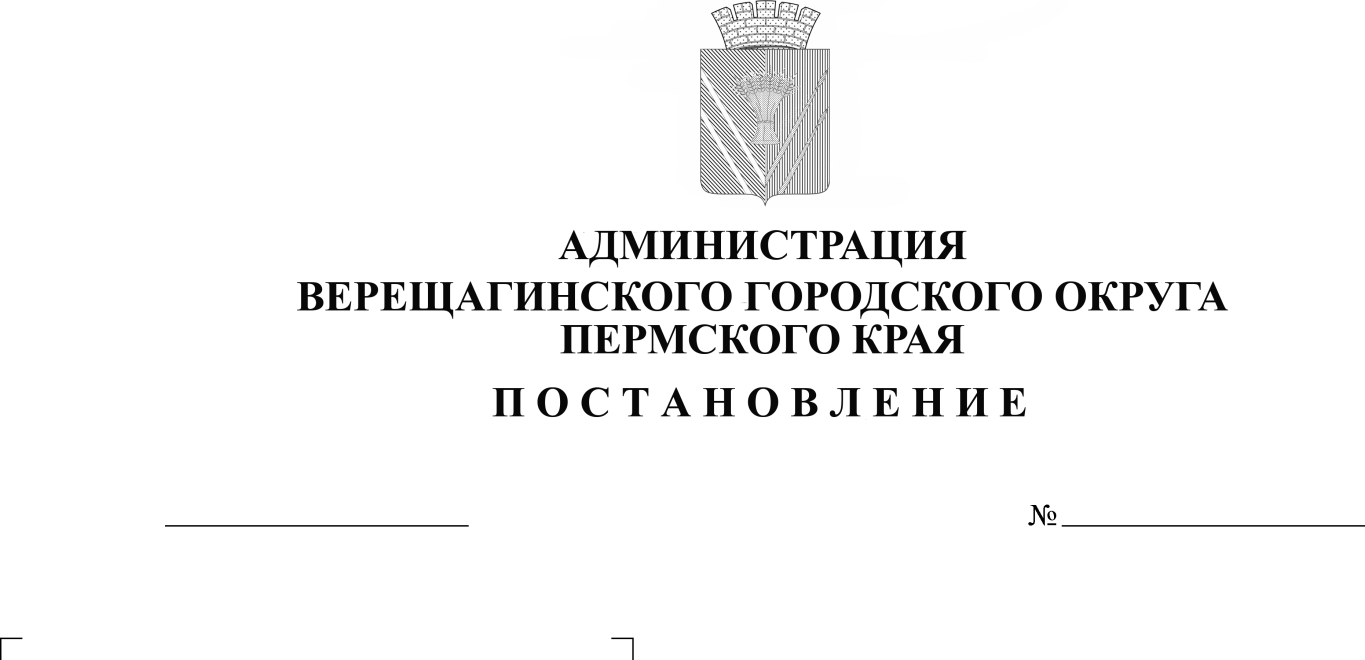 Административный регламентпо предоставлению муниципальнойуслуги «Предоставление разрешенияна осуществление земляных работ»В соответствии с Федеральным законом от 27 июля . № 210-ФЗ «Об организации предоставления государственных и муниципальных услуг»,                руководствуясь Уставом муниципального образования Верещагинский городской округ Пермского края,администрация Верещагинского городского округа ПОСТАНОВЛЯЕТ:Внести в Пункт 8.1.1. Административного регламента по предоставлению муниципальной услуги «Предоставление разрешения на осуществление земляных работ», утвержденный постановлением администрации Верещагинского городского округа от 25 октября 2022 года № 254-01-01-2301, следующие изменения, слова «10 рабочих дней» заменить на «7 рабочих дней».2. Настоящее постановление вступает в силу с момента его официального опубликования в газете «Заря».Глава городского округа-глава администрации Верещагинского городского округа Пермского края                                                  С. В. Кондратьев